DEMANDE DE PRIME DE COMPENSATION SUITE 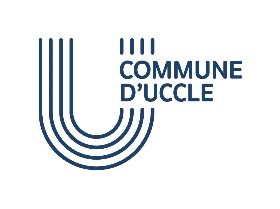 A L’AUGMENTATION DES CENTIMES ADDITIONNELS COMMUNAUX AU PRECOMPTE IMMOBILIER EXERCICE 2022 Le(s) soussigné(s),Nom1 :……………………………………………………………………………………………………………………………Nom2 :…………………………………………………………………………………………………………………………Numéro national (1)……………………………………………     Numéro national (2)……………………………………………Domicilié(s) :……………………………………………………………………………………………………………………Numéro de téléphone …………………………………            Email ……………………………………………………Compte IBAN :…………………………………………………………………………………………………………………………….Déclare(nt) avoir pris connaissance du règlement relatif à la prime de compensation suite à l’augmentation des centimes additionnels communaux au précompte immobilier et sollicite(nt) par la présente l’octroi de la prime pour l’exercice 2022.La présente demande est à renvoyer dûment complétée, datée, signée et accompagnée des annexes demandées dans les neuf mois de la date d’envoi de l’avertissement-extrait de rôle relatif au précompte immobilier, à l’attention du Collège des Bourgmestre et Echevins Rue de Stalle 77 à 1180 Uccle.Des renseignements complémentaires peuvent être obtenus, du lundi au vendredi de 8h00 à 12h00 et de 13h00 à 15h00 en téléphonant au n° 02 605 18 25 ou par E-mail : taxes.primes@uccle.brusselsLe(s) demandeur(s) certifie(nt) que les données reprises ci-dessus sont sincères et exactes et il(s) s’engage(nt) à signaler sans délai au service des Finances toute modification concernant la présente demande.L’administration communale se réserve le droit de vérifier l’exactitude des informations fournies. Fait à : 									Signature(s) :                                                                                         Le…………………….			Règlement au versoLe(s) demandeur(s) se trouvant dans la situation décrite à l’article 2 § 1.1 du règlement relatif à la prime doit (vent) joindre Une copie recto verso de l’avertissement-extrait de rôle en matière de précompte immobilier relatif à l’exercice       d’imposition propre (2022).2)  Une copie de l’avertissement-extrait de rôle à l’impôt des personnes physiques de l’exercice d’imposition   précédent (exercice 2021-revenus 2020).Le(s) demandeur(s) déclare(nt) sur l’honneur : ­    qu’il(s)/elle(s) occupe(nt) personnellement et entièrement le bien pour lequel la prime est demandée à l’exclusion        de toute location ou mise à disposition de la totalité ou d’une partie de celui-ci.­     qu’il(s)/elle(s) n’est (ne sont) titulaire(s) d’aucun droit réel sur un autre bien immeuble en Belgique, ni à l’étranger.